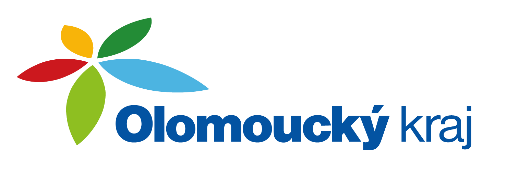 VÝBOR PRO VÝCHOVU, VZDĚLÁVÁNÍ A ZAMĚSTNANOSTUVVZ/16/1/2024 Programschvalujeprogram 16. zasedání výboru Výsledek hlasování: Pro/12, Proti/0, Zdržel se/0UVVZ/16/2/2024 Záměr zpracování Strategie rozvoje systému péče o ohrožené děti v Olomouckém kraji     souhlasíse záměrem zpracování Strategie rozvoje systému péče o ohrožené děti v Olomouckém kraji  Výsledek hlasování: Pro/12, Proti/0, Zdržel se/0UVVZ/16/3/2024  Zelená škola Olomouckého kraje ve školním roce 2023/2024 – vyhlášení veřejného příslibud o p o r u č u j esamosprávným orgánům vyhlášení veřejného příslibu „Zelená škola Olomouckého kraje ve školním roce 2023/2024“ dle Přílohy č. 1 zápisu Výsledek hlasování: Pro/12, Proti/, Zdržel se/0UVVZ/16/4/2024 Dotační program 04_04_Program na podporu práce s dětmi a mládeží v Olomouckém kraji v roce 2024 - vyhodnoceníbere na vědomíinformaci o počtu podaných žádostí v rámci Dotačního programu na podporu práce s dětmi a mládeží v Olomouckém kraji v roce 2024určuje za členy hodnotící komise v rámci Dotačního programu na podporu práce s dětmi a mládeží v Olomouckém kraji v roce 2024 Mgr. Jakuba Dolníčka, Mgr. Ing. Hanu Vackovou, Mgr. Martu Husičkovou, Mgr. Bc. et Mgr. Jiřího Viternu, MBA, MSc. a Ing. Tomáše Láznu Výsledek hlasování: Pro/12, Proti/0, Zdržel se/0UVVZ/16/5/2024 Podpora mezinárodních výměnných pobytů mládeže a mezinárodních vzdělávacích programů v roce 2024 - vyhodnocení   doporučujesamospráným orgánům ke schválení vyhodnocení programu Podpory mezinárodních výměnných pobytů mládeže a mezinárodních vzdělávacích programů v roce 2024 dle Přílohy č. 2 zápisuVýsledek hlasování: Pro/12, Proti/0, Zdržel se/0UVVZ/16/6/2024 Různédoporučujenavýšení počtu žáků ve třídě oboru vzdělání 41-55-H/01 Opravář zemědělských strojů ze schválené 0,5 třídy na 1 třídu u Střední průmyslové školy a Středního odborného učiliště Uničov, a to s účinností od 1. 9. 2024Výsledek hlasování: Pro/12, Proti/0, Zdržel se/0V Olomouci dne 14. 3. 2024 		Mgr. Marta Husičková                                                                                                                  předsedkyně výboruUsnesení č. 16 ze zasedáníVýboru pro výchovu, vzdělávání a zaměstnanost Zastupitelstva Olomouckého krajeze dne 13. 3. 2024